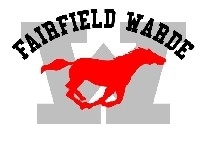 Scholarship Tips & InformationWho gives scholarships?FoundationsBusinessesEmployersCivic organizations and charitiesHow can I find scholarships?Naviance:  Scholarships that have been sent to FWHS are all listed in Naviance.  Go to the Colleges Tab-scroll down to the bottom of the page to Scholarships & MoneyScholarship Match:  Scholarships that might be suitable for you based on your information listed in NavianceScholarship List:  All scholarships that FWHS has listed in NavianceScholarship Applications: Scholarships that you have applied to via NavianceScholarship Search:  A national database of scholarships; when you enter your information, you will receive notices about scholarships for which you might be eligible Colleges:Many colleges have their own scholarshipsContact the colleges’ financial aid offices where you are applying and ask what scholarships are available and which ones you are eligible forFairfield Scholarship Foundation http://fairfieldscholarshipfoundation.org/ Scholarships available to FWHS and FLHS studentsOne application for multiple scholarshipsApplication available in early April – See School Counselor*Fairfield County Community Foundation www.fccfoundation.org  Can apply for and be awarded up to four scholarshipsApplications available in January; close in late MarchRequired materials for the online application Most current official TranscriptLetter of Recommendation (2nd letter if required by scholarship criteria). Complete copy of your Student Aid Report (SAR) that is available online by completing the Free Application for Federal Student Aid. Visit www.FAFSA.ed.gov  Personal Statement/Essay (2nd essay if required by the scholarship) CT Council for Philanthropy https://www.ctphilanthropy.org/resources/scholarships-youth-opportunities Various regional scholarships Other resources/Search websites:U.S. Dept. of Education  http://studentaid.ed.gov/types/grants-scholarships/finding-scholarships U.S. Dept. of Labor http://careerinfonet.org/scholarshipsearch www.studentscholarships.org www.collegeboard.comwww.collegeNet.comwww.scholarships.comwww.scholarships4students.comwww.scholarshiphelp.comwww.studentaid.ed.govwww.finaid.orgwww.fastweb.comwww.finaid.orgHow do I apply for scholarships?Organization is a MUST!Determine which and how many scholarships you want to apply forSet a goal for your applications: one per week?  Two? Ten per month? Create a spreadsheet with deadlines and requirementsCreate folders for each application and required documentsGive yourself plenty of time for each applicationSave your essays by theme, e.g., leadership, community service, etc. so you can tweak and reuse them where applicableMeet all deadlines and make sure there are no errors10 Tips for writing effective scholarship essays:Read the directions and make sure you understand them before you start writing.Think about what you are going to write and organize your thoughts before you start writing.Begin the writing process by writing an outline.Make sure your outline touches on every aspect required per the instructions.Write your essay by elaborating on each point in the outline.Use clear, concise and simple language throughout the essay.State your accomplishments without coming across as if you are bragging.Make sure grammar & spelling are impeccable.Read question again and then read your essay to be certain that the essay addresses every point.Have someone with strong writing & editing skills proofread the essay.Avoiding Scholarship Scams:The Federal Trade Commission suggests you look for these warning signs of scholarship scams:“The scholarship is guaranteed or your money back.”“The scholarship service will do all the work.”“The scholarship will cost some money.”“You can’t get this information anywhere else.”“You are a ‘finalist’ in a contest you never entered, or you have been selected by a ‘national foundation’ to receive a scholarship.”“The scholarship service needs your credit card or checking account number in advance.”The federal and state governments only make scholarship offers via FAFSADon’t give out your social security number to search programsIf it sounds too good to be true…it most likely isNEVER PAY ANYONE OR ANY ORGANIZATION TO FIND SCHOLARSHIPS FOR YOU!*** STOP BY THE COLLEGE & CAREER CENTER – P38 – ADDITIONAL RESOURCESGOOD LUCK!!!!